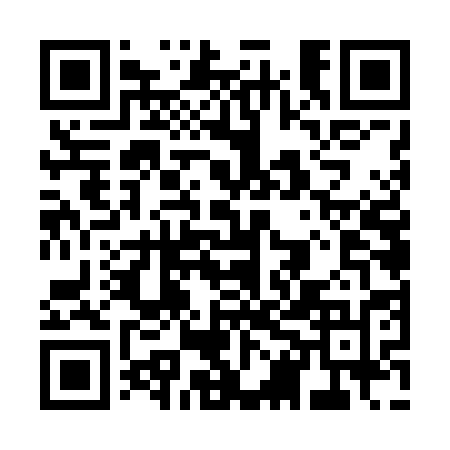 Ramadan times for Queluz, BrazilMon 11 Mar 2024 - Wed 10 Apr 2024High Latitude Method: NonePrayer Calculation Method: Muslim World LeagueAsar Calculation Method: ShafiPrayer times provided by https://www.salahtimes.comDateDayFajrSuhurSunriseDhuhrAsrIftarMaghribIsha11Mon4:444:446:0012:093:356:186:187:2912Tue4:454:456:0012:093:356:176:177:2813Wed4:454:456:0012:083:346:166:167:2714Thu4:464:466:0112:083:346:156:157:2615Fri4:464:466:0112:083:346:146:147:2516Sat4:474:476:0212:083:336:136:137:2417Sun4:474:476:0212:073:336:126:127:2318Mon4:484:486:0212:073:326:116:117:2219Tue4:484:486:0312:073:326:106:107:2120Wed4:484:486:0312:063:326:096:097:2021Thu4:494:496:0312:063:316:086:087:1922Fri4:494:496:0412:063:316:076:077:1823Sat4:504:506:0412:053:306:076:077:1724Sun4:504:506:0412:053:306:066:067:1625Mon4:504:506:0512:053:296:056:057:1526Tue4:514:516:0512:053:296:046:047:1427Wed4:514:516:0512:043:286:036:037:1328Thu4:514:516:0612:043:286:026:027:1229Fri4:524:526:0612:043:276:016:017:1130Sat4:524:526:0612:033:276:006:007:1031Sun4:524:526:0712:033:265:595:597:091Mon4:534:536:0712:033:265:585:587:082Tue4:534:536:0812:023:255:575:577:073Wed4:534:536:0812:023:255:565:567:064Thu4:544:546:0812:023:245:555:557:055Fri4:544:546:0912:023:235:545:547:046Sat4:544:546:0912:013:235:535:537:047Sun4:554:556:0912:013:225:525:527:038Mon4:554:556:1012:013:225:525:527:029Tue4:554:556:1012:003:215:515:517:0110Wed4:564:566:1012:003:215:505:507:00